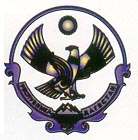 		Р Е С П У Б Л И К А   Д А Г Е С Т А НАДМИНИСТРАЦИЯ МУНИЦИПАЛЬНОГО РАЙОНА        «ТЛЯРАТИНСКИЙ РАЙОН»Инд. - 368420 Тляратинский район с. Тлярата, тел. (8265)3-42-34, 3-42-05«27» июля 2020 г.                                                                             № 16/12 ПОСТАНОВЛЕНИЕОб утверждении Порядка размещения сведений о доходах, об имуществе и обязательствах имущественного характера лиц, замещающих должности руководителей муниципальных учреждений, и членов их семей на официальном сайте Администрации муниципального образования «Тляратинский район» и предоставления этих сведений общероссийским, региональным или местным средствам массовой информации для опубликования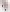 В соответствии с Федеральным законом от 25 декабря 2008 года № 273-ФЗ «О противодействии коррупции», Указа Главы РД от 14.05.2014 г, №113 «Вопросы противодействия коррупции» и на основании Устава муниципального образования «Тляратинский район», -п о с т а н о в л я ю:Утвердить Порядок размещения сведений о доходах, об имуществе и обязательствах имущественного характера лиц, замещающих должности руководителей муниципальных учреждений, и членов их семей на официальных сайтах муниципальных учреждений, а в случае их отсутствия на официальном сайте Администрации муниципального образования «Тляратинский район» и предоставления этих сведений общероссийским, региональным или местным средствам массовой информации для опубликования согласно приложению к настоящему постановлению.2. Разместить настоящее постановление на официальном сайте МР «Тляратинский район» в сети Интернет.3. Контроль исполнения настоящего постановления оставляю за собой.ГлаваМР «Тляратинский район»                                                                    Р.Г. Раджабов               Утвержден Постановлением главы МР «Тляратинский район»от «27» июля 2020г. №16/12ПОРЯДОКразмещения сведений о доходах, об имуществе и обязательствах имущественного характера лиц, замещающих должности руководителей муниципальных учреждений, и членов их семей на официальных сайтах муниципальных учреждений, а в случае их отсутствия на официальном сайте Администрации муниципального образования «Тляратинский район» и предоставления этих сведений общероссийским средствам массовой информации для опубликованияНастоящим Порядком устанавливаются обязанности муниципального учреждения муниципального образования «Тляратинский район», (далее муниципальное учреждение), Администрации муниципального образования «Тляратинский район» и ее структурных подразделений, наделенных правами юридического лица, осуществляющих функции и полномочия учредителя муниципального учреждения, по размещению сведений о доходах, об имуществе и обязательствах имущественного характера лиц, замещающих должности руководителей муниципальных учреждений, их супругов и несовершеннолетних детей (далее - сведения о доходах, об имуществе и обязательствах имущественного характера) в информационно телекоммуникационной сети Интернет на официальном сайте муниципального учреждения, а в случае его отсутствия на официальном сайте Администрации муниципального района «Тляратинский район», а также по представлению этих сведений общероссийским средствам массовой информации для опубликования в связи с их запросами.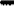 1.1. Размещение на официальном сайте муниципального учреждения сведений о доходах, об имуществе и обязательствах имущественного характера обеспечивается подразделением по кадровым вопросам муниципального учреждения (далее -уполномоченное подразделение муниципального учреждения).Размещение на официальном сайте Администрации муниципального образования «Тляратинский район» сведений о доходах, об имуществе и обязательствах имущественного характера, представленных лицом, замещающим должность руководителя муниципального учреждения, в отношении которого функции и полномочия учредителя осуществляет Администрация муниципального образования «Тляратинский район», обеспечивается управлением делами Администрации муниципального района «Тляратинский район» (далее — уполномоченное подразделение Администрации).Размещение на официальном сайте Администрации муниципального образования «Тляратинский район» сведений о доходах, об имуществе и обязательствах имущественного характера, представленных лицом, замещающим должность руководителя муниципального учреждения, в отношении которого функции и полномочия учредителя осуществляет структурное подразделение Администрации муниципального района «Тляратинский район» наделенное правами юридического лица, обеспечивается подразделением по кадровым вопросам указанного структурного подразделения Администрации муниципального района «Тляратинский район» (далее-уполномоченное подразделение Администрации).Уполномоченное подразделение Администрации при наличии официального сайта муниципального учреждения в течение 3 рабочих дней со дня истечения срока, установленного для представления сведений о доходах, об имуществе и обязательствах имущественного характера, направляет сведения, указанные в пункте 2 настоящего Порядка, в уполномоченное подразделение муниципального учреждения.На официальном сайте муниципального учреждения, а в случае его отсутствия на официальном сайте Администрации муниципального образования «Тляратинский район» (далее - официальные сайты) размещаются и представляются общероссийским средствам массовой информации для опубликования следующие сведения о доходах, об имуществе и обязательствах имущественного характера:а) перечень объектов недвижимого имущества, принадлежащих лицу, замещающему должность руководителя муниципального учреждения, его супруге (супругу) и несовершеннолетним детям на праве собственности или находящихся в их пользовании, с указанием вида, площади и страны расположения каждого из них;б) перечень транспортных средств, с указанием вида и марки, принадлежащих на праве собственности лицу, замещающему должность руководителя муниципального учреждения, его супруге (супругу) и несовершеннолетним детям;в) декларированный годовой доход лица, замещающего должность руководителя муниципального учреждения, его супруги (супруга) и несовершеннолетних детей,3. В размещаемых на официальных сайтах и предоставляемых общероссийским средствам массовой информации для опубликования сведениях о доходах, об имуществе и обязательствах имущественного характера запрещается указывать:а) иные сведения (кроме указанных в пункте 2 настоящего Порядка) о доходах лица, замещающего должность руководителя муниципального учреждения, его супруги (супруга) и несовершеннолетних детей, об имуществе, принадлежащем на праве собственности названным лицам, и об их обязательствах имущественного характера;б) персональные данные супруги (супруга), детей и иных членов семьи лица, замещающего должность руководителя муниципального учреждения;в) данные, позволяющие определить место жительства, почтовый адрес, телефон и иные индивидуальные средства коммуникации лица, замещающего должность руководителя муниципального учреждения, его супруги (супруга), детей и иных членов семьи;г) данные, позволяющие определить местонахождение объектов недвижимого имущества, принадлежащих лицу, замещающему должность руководителя муниципального учреждения, его супруге (супругу) детям, иным членам семьи на праве собственности или находящихся в их пользовании; д) информацию, отнесенную к государственной тайне или являющуюся конфиденциальной.Сведения о доходах, об имуществе и обязательствах имущественного характера за весь период замещения лицом должности руководителя муниципального учреждения находятся на официальных сайтах и ежегодно обновляются в течение 14 рабочих дней со дня истечения срока, установленного для их подачи.Утратил силу.Уполномоченные подразделения муниципальных учреждений и уполномоченные подразделения Администрации:а) в течение 3 рабочих дней со дня поступления запроса от общероссийского средства массовой информации сообщают о нем лицу, замещающему должность руководителя муниципального учреждения, в отношении которого поступил запрос;б) в течение 7 рабочих дней со дня поступления запроса от общероссийского средства массовой информации обеспечивают представление ему сведений, указанных в пункте 2 настоящего Порядка, в том случае, если запрашиваемые сведения отсутствуют на официальных сайтах.Сотрудники уполномоченных подразделений Администрации несут ответственность за соответствие сведений, указанных в пункте 2 настоящего Порядка, сведениям, представленным лицом, замещающим должность руководителя муниципального учреждения.Сотрудники уполномоченных подразделений муниципальных учреждений и уполномоченных подразделений Администрации, обеспечивающие размещение сведений о доходах, об имуществе и обязательствах имущественного характера на официальных сайтах и их представление общероссийским средствам массовой информации для опубликования, несут, в соответствии с законодательством Российской Федерации, ответственность за несоблюдение настоящего Порядка, а также за разглашение сведений, отнесенных к государственной тайне и являющихся конфиденциальными.СВЕДЕНИЯо доходах, расходах, об имуществе и обязательствах имущественного характера отдельных категорий лиц и членов их семей для размещения на официальных сайтах органов Республики Дагестан за период с 1 января 20	г. по 31 декабря 20……г.Фамилия и инициалы лица, чьи сведения размещаются, его супруги (супруга), несовершенно- летних детейДолжностьОбъекты недвижимости, находящиеся в собственностиОбъекты недвижимости, находящиеся в собственностиОбъекты недвижимости, находящиеся в собственностиОбъекты недвижимости, находящиеся в собственностиОбъекты недвижимости, находящиеся в пользованииОбъекты недвижимости, находящиеся в пользованииОбъекты недвижимости, находящиеся в пользованииТранспортные средства (вид, марка)Декларированный годовой доход (руб.)Сведения об источниках получения средств, за счет которых совершена сделка (вид приобретенного имущества, источникиФамилия и инициалы лица, чьи сведения размещаются, его супруги (супруга), несовершенно- летних детейДолжностьвид объектавид собственностиплощадь объекта (кв. м)страна расположения объектавид объектаплощадь объекта (кв. м)страна расположенияТранспортные средства (вид, марка)Декларированный годовой доход (руб.)Сведения об источниках получения средств, за счет которых совершена сделка (вид приобретенного имущества, источникиЛицо, чьи сведения размещаютсяСупруга (супруг)Несовершеннолетний ребенок